Конкурс  «Вопрос дня»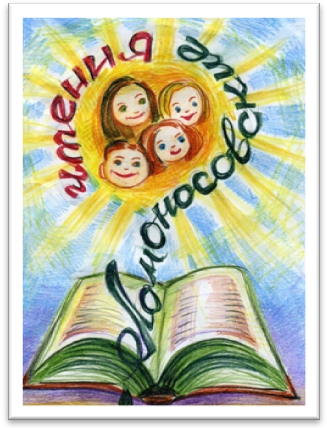 для учащихся  9-11 классовОТВЕТВопрос №2Образ Александра Невскогов литературеОбраз князя Александра Невского увековечен во многих произведениях художественной литературы. Самое первое и самое известное  о нем – «Житие Александра Невского». Но не менее знаменитым является стихотворное произведение, с которым связано задание. Для его успешного выполнения вам потребуется вдумчивое чтение фрагментов поэмы  и анализ фактов (помещена ниже).Ответы вносите в таблицы:Назовите  7 исторических событий, упомянутых в поэме, с точностью их даты  до года. Цитаты должны быть не более 2 строк (7 баллов)*В тексте поэмы имеются другие исторические события, которые можно было привести в качестве примера. «Ливонцы вглубь Руси прорвались Дошли до Луги, Тёсов пал…» 1241г. и др.Глава ВтораяДва дня, как Псков потерян нами,
И видно на сто верст окрест —
Над башней орденское знамя:
На белом поле черный крест.В больших посадничьих палатах,
С кривой усмешкой на устах,
Сидит ливонец в черных латах
С крестами в десяти местах.Сидит надменно, как на пире,
Поставив черный шлем в ногах
И по-хозяйски растопыря
Ступни в железных башмаках.Ему легко далась победа,
Был мор, и глад, и недород.
На Новгород напали шведы,
Татары были у ворот.Князёк нашелся захудалый,
Из Пскова к немцам прибежав,
Он город на словах отдал им,
За это стол и кров стяжав.Когда Изборск был взят измором
И самый Псков сожжен на треть,
Нашлись изменники, которым
Не дало вече руки греть.Былого лишены почета,
Они, чтоб власть себе вернуть,
Не то что немцам — даже черту
Могли ворота распахнуть…Глава ЧетвертаяЛивонцы в глубь Руси прорвались,
Дошли до Луги, Тесов пал.
Под самый Новгород, бахвалясь,
Ливонский мейстер подступал.Пергамент подмахнув готовый,
Повесил круглую печать,
Сам Папа их поход крестовый
Благословил скорей начать.Вели войну в ливонском духе:
Забрали все, что можно брать;
Детишки мрут от голодухи,
По селам не на чем орать.Враг у ворот, а князь в отъезде,
Который месяц шел к концу,
Как он со всей дружиной вместе
В Переяславль ушел к отцу.На то нашлась своя причина:
Князь Александр был мил, пока
Громила шведа и немчина
Его тяжелая рука.Но в Новгород придя с победой,
Он хвост боярам прищемил
И сразу стал не лучше шведа
Для них — не прошен и не мил.Бояре верх на вече взяли,
Заткнув меньшому люду рот,
Дорогу князю показали
И проводили до ворот.Теперь, когда с ливонской сворой
Пришлось жестоко враждовать,
Пошли на вече ссоры, споры:
Обратно звать или не звать.Бояр с Владыкою послали,
Но кроме этих матерых,
Меньшими выбрали послами
Похудородней пятерых.Чтоб князь верней пришел обратно,
Чтоб он покладистее был,
Послали тех людишек ратных,
С которыми он шведа бил.Он помнил их — они на вече
Боярам всем наперекор
За князя поднимали речи
И с топорами лезли в спор.Послали их, а к ним в придачу,
Чтоб вышли просьбы горячей,
Послали, выбрав наудачу,
Двоих спасенных псковичей.Уж третий день, как все посольство
Ответа ждет, баклуши бьет
И, проклиная хлебосольство,
В гостях у князя ест и пьет.На скрип запора повернувшись,
Увидев княжеский шелом,
Два псковича, перемигнувшись,
Ему ударили челом.Он задержался, поневоле
Их грудью конскою тесня,
«Бояре вас прислали, что ли?
Хотят разжалобить меня?»Не отзываясь, глядя прямо
В насечку княжеской брони,
Онцыфор повторял упрямо:
«От немцев нас оборони!»Был князь злопамятен. Изгнанья
Он новгородцам не простил,
Весь город плачем и стенаньем
Его б назад не возвратил.Обиды не были забыты,
Он мог бы прочь прогнать посла,
Но, покрывая все обиды,
К пришельцам ненависть росла.Князь клялся раз и вновь клянется:
Руси ливонцам не видать!
Он даже в Новгород вернется,
Чтоб им под зад коленкой дать.Глава ПятаяКнязь первым делом взял Копорье,
Немецкий городок сломал,
Немецких кнехтов в Приозерье
Кого убил, кого поймал.Созвав войска, собрав обозы,
Дождавшись суздальских полков,
Зимой, в трескучие морозы
Он обложил внезапно Псков.Построясь клином журавлиным,
Из-за окрестного леска
К полудню в псковскую долину
Ворвались русские войска.Сам князь, накинув кожух новый
Поверх железной чешуи,
Скакал прямым путем ко Пскову,
Опередив полки свои.Шли псковичи и ладожане,
Шли ижоряне, емь и весь,
Шли хлопы, смерды, горожане —
Здесь Новгород собрался весь.Глава ШестаяНа голубом и мокроватом
Чудском потрескавшемся льду
В шесть тыщ семьсот пятидесятом
От Сотворения году,В субботу, пятого апреля,
Сырой рассветной порой
Передовые рассмотрели
Идущих немцев темный строй.Все было дьявольски красиво,
Как будто эти господа,
Уже сломивши нашу силу,
Гулять отправились сюда.Ну что ж, сведем полки с полками,
Довольно с нас посольств, измен,
Ошую нас Вороний Камень
И одесную нас Узмень.Под нами лед, над нами небо,
За нами наши города,
Ни леса, ни земли, ни хлеба
Не взять вам больше никогда.Всю ночь, треща смолой, горели
За нами красные костры.
Мы перед боем руки грели,
Чтоб не скользили топоры.Углом вперед, от всех особо,
Одеты в шубы, в армяки,
Стояли темные от злобы
Псковские пешие полки.Их немцы доняли железом,
Угнали их детей и жен,
Их двор пограблен, скот порезан,
Посев потоптан, дом сожжен.Их князь поставил в середину,
Чтоб первый приняли напор,-
Надежен в черную годину
Мужицкий кованый топор!Князь перед русскими полками
Коня с разлета развернул,
Закованными в сталь руками
Под облака сердито ткнул.«Пусть с немцами нас бог рассудит
Без проволочек тут, на льду,
При нас мечи, и, будь что будет,
Поможем божьему суду!»Князь поскакал к прибрежным скалам,
На них вскарабкавшись с трудом,
Высокий выступ отыскал он,
Откуда видно все кругом.И оглянулся. Где-то сзади,
Среди деревьев и камней,
Его полки стоят в засаде,
Держа на привязи коней.А впереди, по звонким льдинам
Гремя тяжелой чешуей,
Ливонцы едут грозным клином —
Свиной железной головой.Был первый натиск немцев страшен.
В пехоту русскую углом,
Двумя рядами конных башен
Они врубились напролом.Как в бурю гневные барашки,
Среди немецких шишаков
Мелькали белые рубашки,
Бараньи шапки мужиков.В рубахах стираных нательных,
Тулупы на землю швырнув,
Они бросались в бой смертельный,
Широко ворот распахнув.Так легче бить врага с размаху,
А коли надо умирать,
Так лучше чистую рубаху
Своею кровью замарать.Они с открытыми глазами
На немцев голой грудью шли,
До кости пальцы разрезая,
Склоняли копья до земли.Уже смешались люди, кони,
Мечи, секиры, топоры,
А князь по-прежнему спокойно
Следит за битвою с горы.Его дружинники скучали,
Топтались кони, тлел костер.
Бояре старые ворчали:
«Иль меч у князя не остёр?Не так дрались отцы и деды
За свой удел, за город свой,
Бросались в бой, ища победы,
Рискуя княжьей головой!»Князь молча слушал разговоры,
Насупясь на коне сидел;
Сегодня он спасал не город,
Не вотчину, не свой удел.Сегодня силой всенародной
Он путь ливонцам закрывал,
И тот, кто рисковал сегодня, —
Тот всею Русью рисковал.И, только выждав, чтоб ливонцы,
Смешав ряды, втянулись в бой,
Он, полыхнув мечом на солнце,
Повел дружину за собой.Подняв мечи из русской стали,
Нагнув копейные древки,
Из леса с криком вылетали
Новогородские полки.По льду летели с лязгом, с громом,
К мохнатым гривам наклоняясь;
И первым на коне огромном
В немецкий строй врубился князь.ЗаключениеСейчас, когда за школьной партой
«Майн Кампф» зубрят ученики
И наци пальцами по картам
Россию делят на куски,Мы им напомним по порядку —
Сначала грозный день, когда
Семь верст ливонцы без оглядки
Бежали прочь с Чудского льда.Потом напомним день паденья
Последних орденских знамен,
Когда, отдавший все владенья,
Был Русью Орден упразднен.Напомним памятную дату,
Когда Берлин дрожмя дрожал,
Когда от русского солдата
Великий Фридрих вспять бежал.Напомним им по старым картам
Места, где смерть свою нашли
Пруссаки, вместе с Бонапартом
Искавшие чужой земли.Напомним, чтоб не забывали,
Как на ноябрьском холоду
Мы прочь штыками выбивали
Их в восемнадцатом году.За годом год перелистаем.
Не раз, не два за семь веков,
Оружьем новеньким блистая,
К нам шли ряды чужих полков.Но, прошлый опыт повторяя,
Они бежали с русских нив,
Оружье на пути теряя
И мертвецов не схоронив.В своих музеях мы скопили
За много битв, за семь веков
Ряды покрытых старой пылью
Чужих штандартов и значков.Как мы уже тогда их били,
Пусть вспомнят эти господа,
А мы сейчас сильней, чем были.
И будет грозен час, когда,Не забывая, не прощая,
Одним движением вперед,
Свою Отчизну защищая,
Пойдет разгневанный народ. «И если гром великий грянет
Над сворой псов и палачей,
Для нас все так же солнце станет
Сиять огнем своих лучей».ВопросыОтветы1.Название поэмы (1балл)«Ледовое побоище»2.Автор (1балл)Константин Симонов3.Год первой публикации (1балл)19384.Название журнала, где впервые опубликована (1 балл)«Знамя»ЦитатыИсторическое событие «Два дня, как Псков потерян нами»1240г.«На Новгород напали шведы»1240г.«Когда Изборск был взят измором»1240г.«Князь первым делом взял Копорье»1241г.«Был Псков отбит»1242г.«На голубом и мокроватомЧудском потрескавшемся льду»5 апреля 1242г.«Майн Кампф» зубрят ученикиС 1933 года, с приходом к власти Гитлера«Когда Берлин дрожмя дрожал…Великий Фридрих вспять бежал»Взятие Берлина русским корпусом  во главе с Чернышёвым  З.Г. в 1760г. в ходе Семилетней войны 1756-1763г.«…вместе с Бонапартом Искавшие чужой земли»Отечественная война 1812г.«Мы прочь  штыками выбивали Их в восемнадцатом году»Интервенция Антанты в ходе Гражданской войны ноябрь 1918г.«Был Русью Орден упразднён»1561г. Виленская уния, по которой Орден прекратил своё существование в ходе Ливонской войны 1558-1583гг.